Основна школа								             	         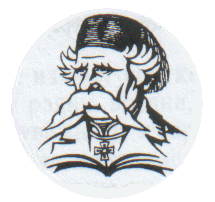 „ВУК  КАРАЏИЋ“								                                      М а ј и л о в а ц								               Деловодни број: 84/16         					                      У Мајиловцу          										  Датум: 11.03.2016.годинеТуристичка агенција “Балканик“ из Пожаревца поставила је приговор (питања)  у вези конкурсне документације за јавну набаку мале вредности Екскурзија ученика 1.2.3.4.5.6.7.8. разреда за школску 2015/2016.годину, бр.1/2016 емаилом од 10.03.2016.године у 11.09.сати следеће садржине:„Приговор(питање) на захтеве из документације ЈНМВ бр.1/2016-За партију 3. екскурзија 7. разреда  обзиром на природу Вашег јавног позива имате право да захтевате категорију хотела и локацију,али не име хотела као искључиву могућност.Тиме се фаворизује једна агенција која прва дође до резервације јер се ради о малом капацитету и ван града.Захтевамо могућност понуде са хотелом „Патриа“ у центру града који је неупоредиво квалитетнији у сваком погледу.-За партију 4. екскурзија 8. разреда сити мотив насег приговора зато што именујете хотел у Крупњу и у Ваљеву,а динамика програма дозвољава и друге квалитетније комбинације.Тражимо могућност да у случају заузетости капацитета у Крупњу предложимо друго решење.Толико пре што сте нагласили датум у најтраженијем периоду године.-Услови за све партије ***Превоз ,тражимо могућност да аутобуси буду старости до 8 година зато што је таква старост аутобуса реалност на тржишту Србије.У сваком случају за тражени термин екскурзије биће веома тешко обезбедити аутобусе до 5 година старости високоподни,туристичке класе.-Оцењивање повољности цене на основу цене без ПДВ-а је непринципијелно из неколико разлога:***Закон о ПДВ-у члан 35.став 7 забрањује агенцијама да исказује ПДВ,што је иначе  и технолошки немогуће и ничему не служи.***За ученике и родитеље школе никаквог значаја нема цена без ПДВ-а, утолико пре што може да се деси случај да цена без ПДВ-а буде нижа а са ПДВ-ом виша од конкурентске понуде.Исправност такве калкулације је немогуће доказати.Тражимо да се Ваша одлука заснива на цени са ПДВ-ом.“У вези са постављеним приговором (питањима) Комисија за јавну набаваку 1/2016 даје следећи одговор.1.У вези са примедбом која се односи на именовање хотела за смештај ученика за партију 3. и 4. приговор се усваја и у том смислу конкурсна документација биће измењена.2.У вези са последњом примедбом  која се односи на оцењивање повољности цене приговор се усваја и конкурсна документација биће у том смислу измењена, дакле оцењиваће се понуђена цена са ПДВ-ом.У вези са примедбама које се односе на термин  реализације екскурзије и захтеве у погледу старости возила конкурсна документација у том делу сачињена је у складу са закључком и захтевима Савета родитеља и у складу са Годишњим планом рада,календаром образовно васпитног рада за Основне школе и планом школе за реализацију и надокнаду часова.Комисија за јавну набавку 1/2016